FACULTY MANUALforThe Center for Indigenous Service Learning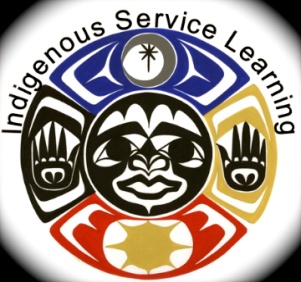 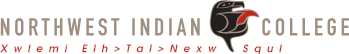 Table of ContentsWhat is Indigenous Service Learning? Opportunities to ServiceCourse Development WorksheetReflection GuideContact list of Current Community PartnersCommunity Partner Interest FormService Learning Project Plan and AgreementStudent ISL Hour ReportData Collection FormPhoto/Testimonial Release FormProject Plan WorksheetHow to Write a Project ProposalThe Center for Indigenous Service LearningContact InfoAne Berrett,	Director of ISLaberrett@nwic.edu(360) 392-4213www.nwic.eduwww.facebook.com/NWICISL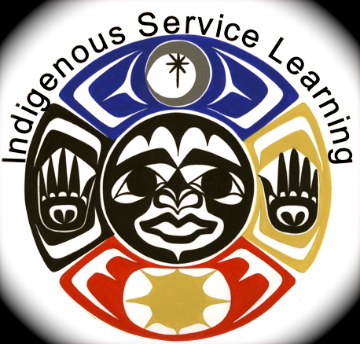 Mission Statement: The Center for Indigenous Service Learning at Northwest Indian College supports experiential learning to sustain people, communities and the natural world.What is Indigenous Service Learning?Indigenous Service Learning promotes experiential learning to sustain the connections of people, place, and the natural world.  Northwest Indian College strives to embed these values of Indigenous Service Learning across the college curriculum beginning with FYE courses all the way through culminating four year projects.  Within the course objectives, students will learn to identify a relevant community need, interact with community partner(s), develop and participate in a project varying from 5-15 hours, meet the community needs within or outside of designated class time, and prepare a class presentation which encourages reflective and critical thinking about the impact of the project on students, partners, and the community.   Indigenous Service Learning provides students with the opportunities to deepen academic knowledge through practical application, leadership skills, and connection with people and place through reciprocal relationships of care and service.  At Northwest Indian College, the world is our classroom and through service we are planting the seeds of change for future generations.Opportunities to ServeISL Leadership & Service ScholarshipsPending available funds students may have an opportunity to earn a leadership and service scholarship.  This scholarship is awarded to a student who has provided service and leadership through developing and implementing a relevant project within their community.   One can apply for the leadership and service scholarship at the Center for Indigenous Service Learning (ISL).  The student must complete an application and project plan, and then interview with ISL staff.  Once approved the student is matched with a viable community partner and assigned a certain number of service hours.  When the service hours and project are completed the student earns an education award.  This is a great opportunity for students to make a difference in their communities, gain valuable civic and workforce skills, and earn a scholarship for their education.Monthly ACT Events (Aligning Communities for Tomorrow)The Center for Indigenous Service Learning hosts a monthly community action event at Northwest Indian College, known as ACT days (Aligning Communities for Tomorrow).  ACT’s objective is to get NWIC students off campus and into their community.  ACT aims to embrace the cultural significance of each season, and plan an event to encompass these values.  ACT was established to offer an opportunity for any student or community member to serve and honor their relations.  In collaboration with Student Service a yearly calendar will be provided for faculty and students for advance planning with the goal of incorporating these events into class curriculum.National Days of ServiceThe National Days of Service include MLK Jr. Day, Earth Day, Remembrance of September 11th, and Make a Difference Day.  The Center for Indigenous Service Learning organizes service activities and educational awareness on the National Days of Service that take place during the academic school year.Course Development WorksheetHow to set up your course to include Indigenous Service LearningDr. Greg Cajete’s educational process model* adapts a circle to each stage in the cycle of learning.  It begins and ends with the student.  This model can be adapted to develop and carry out a service learning project successfully in your classroom using this indigenous approach. 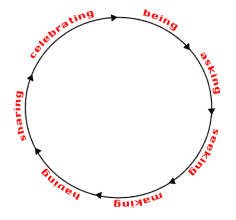 BEING:  Opening to the learning processWhat is indigenous service learning?  Where are you, your students and community in the process of implementing and collaborating on a service learning project?  What gifts skills and talents do you all have to bring to the table? ASKING: Creative exploration of course, student and community relevant needs Which of your courses or course learning objectives could be related to service?What are your student and community relevant needs?What do your students want to learn and gain from the experience?SEEKING:  Looking for meaningful answers and contactsWho are the campus or community partners you or your students need to contact and build relationship with to prepare for the project?What research, design, or interviews are needed?How will you prepare your students for the indigenous service learning projects? How is your project connected to the people and land of this place and how does it incorporate indigenous values? Can your project incorporate cultural occurrences of season and time of year?MAKING: Making the vision concreteDescribe the service activities through which students will learn and/or apply the course objectives and outcomes.  What project plan will you use to help students and partners design the plan?		(See logic model in packet as an example)Will you help students develop the service learning project plan and objectives?What strategies for critical thinking skills and reflection will you use?How will you purposely foster reciprocal relationships in this project?   What time tables, deadlines, hours of service are needed to complete the plan?What tools are needed for student partner and instructor assessment, reflection and course credit? (Credit relates to demonstrated learning, not simply putting in hours.  Learning can be assessed via academic assignments that help connect the service experience with teaching/learning objectives. )HAVING: Internalizing the learning (Outcomes of Service Learning)How will you assess for basic service learning goals? Critical thinking skills –higher level of thinking and problem solvingCommitment of civic engagementMeeting course objectives – in depth understanding of course materialIn-depth understanding of community needsApplication of indigenous values in an academic courseHow will you assess for indigenous service learning goals?
Serving, sustaining and caring for one another in relational communities of people and place .Did your project do the following? Demonstrate belief in the spiritual knowledge of the natural worldRecognize responsibility for individual actions in the natural world and relational circles.Participate and collaborate in teams to meet relevant community needs  Exhibit leadership skills through service, respect, gratitude and reverence for all life. Acknowledge joy, self-empowerment and a sense of belonging that comes through providing service.Sustain and honor intergenerational relationships and knowledge through serviceReflect impact of service learning within circles of people and place  SHARING: Distributing information about the project	What reflection tools will you use?  Are your reflections on-going or at end of course? (e.g. readings, written assignments, journals, class discussions, presentations, guest speakers, creating educational materials, posters, videos, art etc.? See reflection section for more ideas)CELEBRATING: Marking successful creation of the projectHow will you honor students, community and campus partners for their participation in the project? BEING:  Bringing continuing life to the creation of the project through investment of the self. This stage brings new insights and understanding as student return to the beginning of the circle.* Roy, Loriene, and Peter Laresen. "An Indigenous Approach to Creating A Virtual Library of Education Resources." D-Lib Magazine 8.3 (2002)Reflection Guide“Reflection is a skill, more accurately a cluster of skills, involving observation, asking questions and putting facts, ideas, and experiences together to add new meaning to them all.  Learning to learn in this way, and instilling the practice as a habit, can allow program experiences to live on in the students’ lives in new experiences and new learning”.-Dan Conrad and Diane Hedin, Youth Service: A Guidebook for Developing and Operating Effective Program
Why Reflect?Reflection is critical to the service learning process, since this is where a lot of the learning takes place.  Reflection serves as a bridge for connecting what a student learns in class and what they are experiencing in the community.  Reflection activities ignite a sense of ownership in the student, a better understanding of one’s own abilities, and a greater awareness of oneself.When to Reflect:Before: Course material provides stimulus to determine community or campus needs in order to focus the project around. Teach students to use the Project Planning Guide and Logic Model to clearly identify goals, resources, patners and activities, address potential problems and identify contingency plans.During: Connection and application to course material and personal insights through opportunities for continual observation and analysis of the project.After: Guided reflections promote increased civic engagement, awareness of community needs, deeper application of course material, increased indigenous knowledge and connection and individual development. HOW TO REFLECT:TellingStorytelling remains one of the most important ways that humans transit information to each other and both the teller and the listener increase understanding from communicating and listening. Oral class presentations, honor, circles, electronic story telling though digital or power point media, art, collage, puppetry, drama, music all ways to tell the story. ActivitiesReflection through action can also offer some specific advantages in meaning-making. Often, these sorts of exercises speak to a variety of learning styles, help to develop groups, and allow forward momentum to be bilt into the project. Case studies, interviewing classmates, class discussions, role playing, drama, art are some examples of engagement through action. WritingThere are numerous strategies to design a writing assignment and have some advantages over other reflection modes. They provide an opportunity to refine writing skills, challenge the students to organize their thoughts, and generate a permanent record of the service experience. Portfolios, guided and directed assignment, or journal entries are some examples.  Sharing and honoring the circleReflecting at the closure of the service project in a circle provides a unique opportunity for students to share their experience with one another.  It also is a great opportunity to express gratitude and thanks.A FINAL NOTE: The 4 C’s of Successful ReflectionContinuous: Reflection must take pace before, during and after the completion of the service project to be fully usefulChallenging:  Effective reflection involves pushing ourselves out of our comfort zones to make new connections between concepts and to think in new ways
Connected:  Successful reflection can serve as a bridge between the service experience and our discipline-based academic knowledgeContextualized:  Effective reflection is framed in a manner that is appropriate for the context in which the service experience takes place.Cress, Christine, Peter Collier, and Vicki Reitenauer. Learning through Serving. Sterling: Stylus, 2005Current Community PartnersContact ListJuanita JeffersonDrug Task Force & Lummi CEDAR Project, Lummi Elder/Activist2885 Haxton WayBellingham, WA 98226Phone: (360) 739-8920Email:  Juanitajeff@hotmail.comEarly Learning Center, Northwest Indian College- Lummi CampusContact: Ashia Smock, Director of ELCPhone: 360-392-4260	Email: ashias@nwic.eduGrandma’s Little HelperContact:Toni JeffersonEmail: ToniJ@lummi-nsn.gov 2616 Kwina Road Bellingham, WA 98226Phone: (360) 312- 2374Mission:  Grandma’s Little Helper aims to address and alleviate Lummi elders’ needs and help them maintain independency in their own homes.Little Bear CreekContact:Lori McClungEmail: LoriM@lummi-nsn.govJack Cagey, Activities Coordinator2400 Lummi View DriveBellingham, WA 98226Phone: (360) 758-3500Mission:  Provide independent living apartments for Elders.  Recreation/activities, meal site program, assisted living, and specialized services are available.Lummi CEDAR ProjectContact: Misty Kopplin, Executive DirectorEmail:   mistyO@cedar-project.org2659 Mackenzie Rd.Bellingham, WA 98226Phone: (360) 380-1464Mission:  Organization led by Lummi youth interested in philanthropy and leadership guided by the support of adults and elders.  This project supports youth, adults, and elders coming together and working together, using and preserving Lummi schelangen to create a safe, healthy and just community for all of its members. Lummi Commodity FoodsContact:Elaine Lane, Director	Email: elaineml@lummi-nsn.gov   2616 Kwina RoadBellingham, WA 98226Phone: (360) 384-2260Mission:  Lummi Nation Head StartContact:Bonnie Hayward, Director	Email: bonnieh@lummi-nsn.gov   2616 Kwina RoadBellingham, WA 98226Phone: (360) 384-2260Mission:  Head Start and Early Head Start provide center based and home based comprehensive and family centered early childhood services and education to support children, families, and community.Lummi Nation Ventures PartnershipContact:Nancy Jordan, Executive Director	Email: nancyj@lummi-nsn.govMelanie Solomon , Communication & Outreach	Email: melanies@lummi-nsn.gov2530 Kwina Road, Bldg Bellingham, WA 98226Phone:  (360) 384-2331Mission:  Develop and implement strategic planning around eliminating poverty in the Lummi community, concentrating on economic development, healthy families, and educationLummi Natural Resources DepartmentContact: Frank BobEmail: FrankB@lummi-nsn.govGregg Dunphy, TFW/FFR Program Manager/BiologistEmail: GreggD@lummi-nsn.govBen Starkhouse, Harvest Manager Email: BenS@lummi-nsn.gov2616 Kwina Road, Bldg. IBellingham, WA 98226Phone: (360) 384-2267Mission:  Enhance, manage and protect the natural resources into perpetuity for the benefit of the Lummi people in accordance with the policy and procedures of the Lummi nation.Lummi Se-Eye Chen Youth Program-Youth WellnessContact:Adrianne Hunter, DirectorEmail: adrianneh@lummi-nsn.govKimberly, Activities CoordinatorEmail: kimberlyls@lumm-nsn.gov3212 Balch RoadBellingham, WA 98226Phone: (360) 758-2026Mission:  The program offers 24/7 chemical dependency services for female and male Lummi and the surrounding Coast Salish youth age 13-18 years.Lummi Victims of CrimeContact:Nikki Finkbonner, LVOC CoordinatorEmail: nikkif@lummi-nsn.govOlivia Solomon, Crime Victim AdvocateEmail: olivias@lummi-nsn.gov2616 Kwina RoadBellingham, WA 98226(360) 384-2285 Mission:  Advocate for any elder, adult, child, or adolescent who has been affected by domestic violence, sexual assault, elder abuse, assault & battery, survivor of homicide, child abuse, sexual assault.  Programs include:  legal advocacy, crisis counseling, safety planning, transportation to medical, legal and therapy appointments, domestic violence shelter, prevention of teen dating violence, education, teen girl groups, therapy referrals and traditional healingLummi Youth AcademyContact:Darrell HillaireEmail: DarrellH@lummi-nsn.govMisty Newall Email: misty.newell@gmail.com2330 Lummi View DriveBellingham, WA 98226Phone: (360) 758-4218Mission:  The Lummi Youth Academy provides safe, structured and culturally competent environment that fosters excellence in learning opportunities for Lummi Youth to reach higher education goals, family unification, and wellness.Lummi Youth BuildContact:Matt MagrathEmail: mattm@lummi-nsn.gov2652 War Chief CircleBellingham, WA 98226Phone:  (360) 410-0812Mission:  Youth ages 16-24 are provided “Educational” and “Training” activities to prepare them for employment.  Youth Build creates opportunities for in-school and out-of-school youth by providing: tutoring, alternative school access, summer employment, occupational training, work experience, supportive services, leadership development, mentoring, counseling, and follow up services.Lummi Youth Wellness CenterContact:Rena Priest, Center Development Coordinator	Email: renap@lummi-nsn.gov2616 Kwina Road, Bldg. GBellingham, WA 98226Phone:  (360) 389-0365Mission:  The Lummi Youth Wellness Center is the developmental stages of establishing a youth center at Lummi.  This project has been ongoing in some capacity over the course of several years, but has recently lept and bounded toward the realization of our community’s long held dream of having a place for our youth to engage in meaningful and fun activities.Nooksack Salmon Enhancement Association (NSEA)Contact:Rachel Vassek, Director of NSEAAnnitra Ferderer, Program Coordinator	Email: aferderer@n-sea.org 2445 East Bakerview Road  Bellingham, WA 98226-7694www.n-sea.org(360) 715-0283Mission:  NSEA is a community-based nonprofit organization dedicated to restoring sustainable wild salmon runs in Whatcom CountyRE Sources for Sustainable CommunitiesContact:Lindsay Taylor, North Sound Baykeeper Project Coordinator	Email: Lindsay@re-sources.org2309 Meridian St.Bellingham, WA 98225Phone: (360) 733-8307www.re-sources.orgMission:  Re-Sources builds healthy communities by promoting and supporting waster reduction; advocating for clean water, air and energy; empowering schools to reduce their carbon footprint and putting sustainability tools into the community’s hands.Sustainable BellinghamContact:Jeff WestPhone: (360) 738-8148www.sustainablebellingham.orgMission: To reach the goal of Sustainability, Sustainable Bellingham advocates for the strategy of Relocalization – becoming self and community-reliant (not self-sufficient) at the local level and rebuilding communities based on the local production of food, energy, and goods as well as the relocalization of governance and culture. Relocalization includes a firm commitment to reducing consumption and improving environmental and social conditions.Sustainable ConnectionsCreekside Building 1701 Ellis St. Suite 221Bellingham, WA 98225Phone: 360.647.7093 www.SustainableConnections.org Mission: To be the local forum where businesses come together to transform and model an economy built on sustainable practices. Sustainable Connections is supporting a community of innovators in green building, sustainable agriculture, renewable energy, supporting independent businesses in town centers, and mentoring a new breed of entrepreneurs that have designed their business with a sustainable vision.Traditional Plants & Foods Program, Cooperative Extension, NWIC- Lummi CampusContact: Vanessa Cooper, Traditional Plants & Foods Program Coordinator	Email: vcooper@nwic.eduPhone: (360) 392-4343Mission: The Traditional Plants and Foods Programs promote self-sufficiency and wellness for indigenous people through culturally grounded, multi-generational, and holistic classes related to native foods and medicines. 	Whatcom Human Rights Task ForceContact:Barbara Rofkar	Email: Barbara.rofkar@wwu.eduP.O. Box 2191Bellingham, WA 98227Phone: (360) 733-2233www.whrtf.orgMission:   The mission of the Whatcom Human Rights Task Force is to promote and protect the rights of the human family. The WHRTF works to ensure an individual's right to be treated with dignity and to live without fear of violence, intimidation, or discrimination based on group identification or personal characteristics. Such groups include, but are not limited to: race, ethnicity, gender, national origin, sexual orientation (gender expression/identity), religion, age, class, disability, veteran/military status, political opinion or other arbitrarily assigned status.Whatcom Peace & Justice CenterPO Box 24441155 North State St. #300Bellingham, WA 98227Phone: (360) 734-0217www.whatcompjc.orgMission: The Whatcom Peace & Justice Center promotes lasting peace, social justice, and a culture of nonviolence at home and worldwide. We accomplish this through partnerships, education, and direct action.  Center for Indigenous Service Learning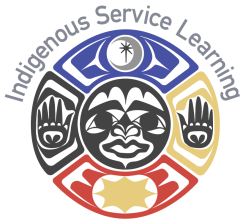 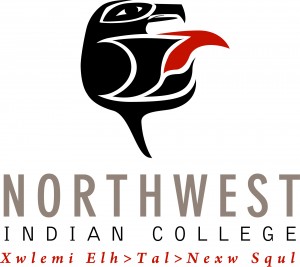 Community Partner Interest FormPlease complete this form (you may use additional pages) and return it to:Director of Indigenous Service Learning Attn: Ane Berrett2522 Kwina RoadBellingham, WA 98226Phone: (360) 392- 4213Fax:  (360) 594-4084						Email: aberrett@nwic.edu				Agency/Organization Name: _______________________________________________Agency/Organization Address: _____________________________________________________________________________________________________________________________________________________________________________________________ Contact Name: __________________________________________________________Contact Phone: ________________________ Contact Email: ____________________Please briefly describe the mission of your organization and the services you provide to the community: ________________________________________________________________________ ________________________________________________________________________________________________________________________________________________ ________________________________________________________________________Please briefly describe the program(s) or project(s) for which you are seeking service learning partnership, and the need that will be filled by our students:  ________________________________________________________________________ ________________________________________________________________________ ________________________________________________________________________ ________________________________________________________________________ ________________________________________________________________________If you do not have a project in mind at the moment, but would be interested in our  office contacting you with service-learning ideas in the future, please indicate that here: Thanks you for your interest!  We will contact you shortly with more information.How to Write a Project Proposal	 When you are planning a project that involves stakeholders or financial backing, it is  important to write a project proposal with clearly stated goals, activities that you will provide to meet these goals, needs for resources and your plans for obtaining there resources. Use the LOGIC MODEL, and the following format to organize your proposal and ask yourself the following questions to organize your thoughts. Who is your audience and who will be reading this proposal?  Why are you doing this project?  Who will be doing it? Where will it be done?How long will it take?  How much will it cost?Use the following format to organize your proposal:Introduction:  Provide a brief description of your project.Proposal or Executive Summary:  This section provides an overview of the project.  Describe the plan of action, overall approach (how are you going to complete project), its relevance (why you believe this needs to take place), and the project’s innovation (why you believe that your project will work).  Describe the population being served, and how you will manage anticipated barriers (e.g. student population low in summer, weak partnership relations).  This is a long summary of your project that describes what your project’s ultimate goal is and how your project will make an impact.Inputs (Resources):  This section describes what resources are available and what resources are needed for your project (e.g. time, volunteers, materials).Outputs (Activities): This section describes what activities will support the goal of your project (e.g. services, training, member development).Timeline:  Compile tasks and assign completion dates.  Often this includes a milestone chart.   Budget (if needed):  List the expenses in a line item budget.  Include travel, supplies and equipment needed.  Supply matching or indirect cost if applicable.Conclusion (Outcomes):  This section describes your intended outcome(s) of your project.  How will the project benefit your community?  What are the knowledge and skills gained from your project?   What are the impacts of your project?Project Plan(Using the Logic Model)Student Project Plan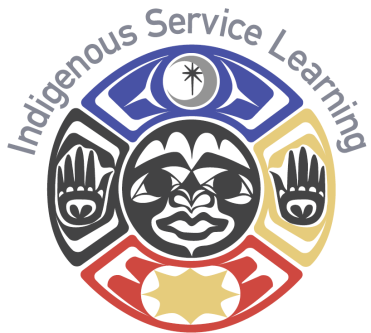 Using the Backward design for project planning create a skeleton for your service learning projectBe sure to keep track of your hours, from research to reflection. We want to ensure you are credited for every bit of your hard work.Photo/Reflection Release: I give Northwest Indian College permission to use my name, reflection, photos, or digital media of me and my project for publicity, recruitment or fund raising to support college programs to promote student success. ________________________________ 		_____________Signature						DateThank you for, supporting, setting an example, and preforming this service for your community and future generation!Course and Quarter:	__________________________________	Please return to the Center of Indigenous Service Learning at Instructor Name:	__________________________________	the end of each quarter or end of your project. Please attach Community Partner:	__________________________________	student reflections if you use this form.Service-Learning Site:_________________________________Native LeadershipWay of lifeInherent RightsCommunity-Minded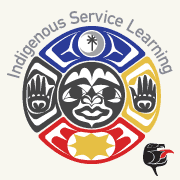 Indigenous Service Learning outcome:   Cultivate and sustain the connections of people and place through community engagement and leadership.Project Outcome: What will be your end result? What is your ultimate goal? How and who will your project impact?Inputs: What do you need to make this project a success? (I.E. resources, finances, training) Is there anyone else involved? (I.E. volunteers, faculty, partnerships)Timeline: Create a time line to help you stay on track and ensure you are meeting your goals.Outputs: What are your specific responsibilities? Where do these responsibilities fit on your timeline?Reflection: Write a reflection on your project. What did you learn? What worked and what didn’t? What challenges did you face? Who did you impact with your project? Please give a copy of your reflection to your teacher and the Center of Indigenous Service Learning.DateTask Number of HoursCheck All That ApplyCheck All That ApplyCheck All That ApplyCheck All That ApplyStudents Name# Of Service HoursCollege StudentMiddle/High School StudentNon-Student/ Community MemberBaby Boomer (Born Between 1946-1964)1.2.3.4.5.6.7.8.9.10.Total.CRITERIAACCOMPLISHEDDEVELOPINGBEGINNINGAcademic Integration Applies connections of service learning project to course and college outcomes.Expresses some connection of service learning project to course and college outcomes.Describes limited connection of service learning project to course and college outcomes Community NeedsDetermines community needs and applies tribal values of giving back through service  Demonstrates some awareness of community needs and giving back through serviceDescribes limited awareness of community needs and giving back through service.Community CollaborationSupports team engagement to advance the collective good of the community and work toward solutions. Applies some team engagement to advance the collective good of the community and work toward solutions. Demonstrates limited team engagement to advance the collective good of the community and work toward solutions.   IndigenousLeadershipApplies Indigenous Leadership skills based on serving people and place from a team perspective.Demonstrates some Indigenous Leadership skills based on serving people and place from a team perspective. Describes limited awareness of Indigenous Leadership skills based on serving people and place from a team perspective.Project ImplementationCreates and formulates well defined plan:   Outcomes, timelines, resources and hours needed meet needs of project and community. Project outcomes, timelines, resources and hours need more definition and are inadequate for needs of the project and community. Project outcomes, timelines, resources and hours are not defined and/or adequate for needs of the project and community. Reflection  Examines the impact of service project on learning, self, partners and the community:  Students view themselves as empowered indigenous leaders committed to serving the community. Demonstrates some perspectives of the impact of service project on learningnd the community: Students want to serve the community and become an indigenous leader.Describes limited perspectives of the impact of service project on learning, self, partners and the community: Students struggle to see the importance of serving the community.